なにわエコ良品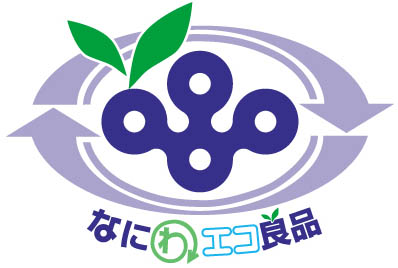 事務用品231086・のび～るファイル＜エスヤード＞(AE-50F)231086・のび～るファイル＜エスヤード＞(AE-50F)231087・のび～るファイル＜エスヤード＞(AE-51F)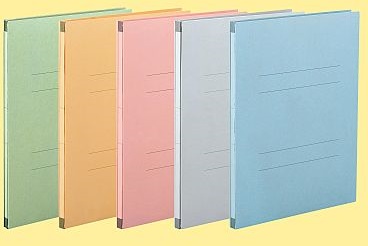 事務用品(フラットファイル)問合せ先：セキセイ株式会社住所：大阪市阿倍野区松崎町2丁目6番43号電話番号：06-6621-2331ファックス番号：06-6624-2685 URL : https://www.sedia.co.jp/事務用品(フラットファイル)問合せ先：セキセイ株式会社住所：大阪市阿倍野区松崎町2丁目6番43号電話番号：06-6621-2331ファックス番号：06-6624-2685 URL : https://www.sedia.co.jp/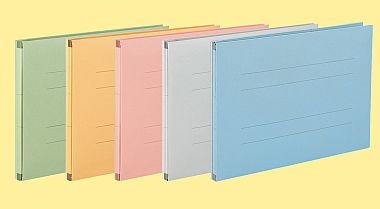 事務用品(フラットファイル)問合せ先：セキセイ株式会社住所：大阪市阿倍野区松崎町2丁目6番43号電話番号：06-6621-2331ファックス番号：06-6624-2685 URL : https://www.sedia.co.jp/231088・のび～るファイル＜エスヤード＞(AE-61F)231088・のび～るファイル＜エスヤード＞(AE-61F)231089・のび～るファイル＜エスヤード＞PP貼り(AE-50FP)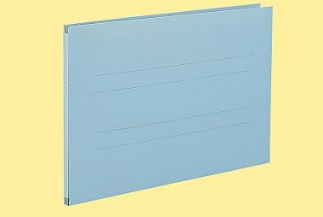 事務用品(フラットファイル)問合せ先：セキセイ株式会社住所：大阪市阿倍野区松崎町2丁目6番43号電話番号：06-6621-2331ファックス番号：06-6624-2685 URL : https://www.sedia.co.jp/事務用品(フラットファイル)問合せ先：セキセイ株式会社住所：大阪市阿倍野区松崎町2丁目6番43号電話番号：06-6621-2331ファックス番号：06-6624-2685 URL : https://www.sedia.co.jp/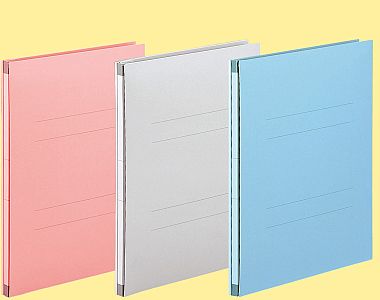 事務用品(フラットファイル)問合せ先：セキセイ株式会社住所：大阪市阿倍野区松崎町2丁目6番43号電話番号：06-6621-2331ファックス番号：06-6624-2685 URL : https://www.sedia.co.jp/231132・大阪の森の木になる紙231132・大阪の森の木になる紙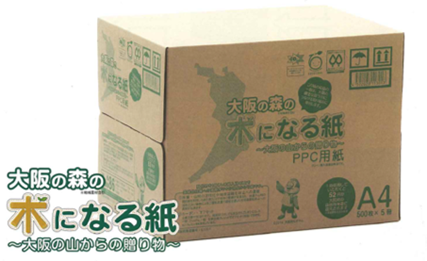 複写機、OAプリンター機器で使用できる間伐材入りの（印刷用紙）PPC用紙。森林の公益的機能の維持、林業・山村の活性化、地球温暖化防止へ貢献。問合せ先：大王製紙株式会社　大阪支店住所：大阪市中央区備後町４-１-３      御堂筋三井ビル10階電話番号：06-6231-6001ファックス番号：06-6202-2448 URL : https://www.daio-paper.co.jp/複写機、OAプリンター機器で使用できる間伐材入りの（印刷用紙）PPC用紙。森林の公益的機能の維持、林業・山村の活性化、地球温暖化防止へ貢献。問合せ先：大王製紙株式会社　大阪支店住所：大阪市中央区備後町４-１-３      御堂筋三井ビル10階電話番号：06-6231-6001ファックス番号：06-6202-2448 URL : https://www.daio-paper.co.jp/